Разностороннее развитие личности на основе внедрения технологииличностно ориентированного обучения                                            (методическая разработка педсовета)                                                                                                               Пелевина Татьяна Зиновьевна,                                                                                                     заместитель директора                       МОУ Ишненской СОШ                       Ростовского МР                       Ярославской области                      Научный руководитель:                      Куприянова Галина Валентиновна,                      зав.кафедрой менеджмента, к.п.н.СОДЕРЖАНИЕ                                                                                             ВведениеАктуальность и значимость данной темы для ОУВыбор темы «Разностороннее развитие личности на основе внедрения технологии   личностно ориентированного обучения» был обусловлен следующим:            МОУ Ишненская средняя общеобразовательная школа работает над единой методической темой (она же является и техническим заданием РМЦ): «Реализация личностно ориентированного обучения в условиях перехода на новые федеральные образовательные стандарты второго поколения». По новым ФГОС  главное - не просто дать школьнику новые знания и умения, а научить их применять, развивать его и в урочное, и во внеурочное время. Меняются и требования к результатам - это не просто оценка учебы, но и развитие личностных качеств, воспитание конкурентоспособного ученика. А личностно ориентированное содержание образования как раз и направленно на развитие природных особенностей человека, его социальных свойств  и свойств субъекта культуры (свободы, гуманности, духовности, творчества).              Считаем, что данная методическая тема школы очень актуальна, так как именно личностно ориентированное обучение соответствует тем задачам, которые ставит перед собой современное образование.  Поэтому целесообразно проведение педсовета по теме «Разностороннее развитие личности на основе внедрения технологии личностно ориентированного обучения».                  Основная идея методической работы (гипотеза): личностно ориентированное обучение может предоставить возможность каждому школьнику реализовывать себя в познании, в учебной деятельности с опорой на его склонности и интересы, возможности и способности, ценностные ориентации и субъективный опыт.Цель  педсовета: сформировать у членов коллектива представление о значимости личностно ориентированного подхода в образовательном процессе.     Задачи:раскрыть сущность технологии личностно ориентированного обучения; выявить, в чем заключается его главная особенность, каким должен быть личностно ориентированный урок;обсуждение проблем работы учителей со слабоуспевающими учащимися и учащимися с ограниченными возможностями здоровья;анализ ситуаций: одаренный (способный) ребенок в массовой школе; дифференцированный и индивидуальный подход во время самостоятельной деятельности учащихся; личностно ориентированный подход при выборе профессии;разработка дополнительных мер, позволяющих скоординировать действия учителей в работе по развитию личности учащихся.Планируемые шаги по разработке темы1-й  – предварительная работа (подготовка рабочих материалов, создание инициативной группы по проведению педсовета);2-й - изучение научно-методической литературы по данной проблеме;3-й - разработка технологической карты по подготовке и проведению тематического педсовета;4-й - домашнее задание учителям;5-й – подготовка выступлений-презентаций;6-й – проведение педсовета и принятие решений;7-й  - выводы. Структура и ход  педсовета1.  Актуальность и значимость данной темы для ОУ                                                       (вступительное слово директора школы).     Часть 1.2. Личностно ориентированное обучение: представления о ЛОО, его основные отличия, личностно ориентированные технологии                                                                 (выступление 1 заместителя директора по УВР).3. Личностно ориентированный урок: теоретико-методологические основы организации урока, критерии анализа, нетрадиционные методы, обеспечивающие создание на уроке личностно ориентированной ситуации                                                    (выступление 2 заместителя директора по УВР).       Часть 2. 4. Обсуждение материала по личностно ориентированному обучению и критериев, внесение своих предложений, проведение по этим критериям самоанализа (учителя).5.   Работа творческих групп по теме «Разностороннее развитие личности».6.   Проект решения педсовета.7.   Рефлексия участников групп по поводу работы.Основная частьРазностороннее развитие личности на основе внедрения технологии личностно ориентированного обученияЧасть 1. Реферативный обзор литературы по теме «Личностно ориентированное обучение» (во время педсовета это выступления 2-х заместителей директора с презентациями)1.1 Первые представления о личностно ориентированном обучении      Первые представления о личностно ориентированном обучении ярко представлены в отечественной педагогике в концепциях развивающего обучения и концепции В. А. Сухомлинского, оказавшей значительное влияние на всю советскую педагогику 60-80-х гг. XX столетия.            Основы теории развивающего обучения были заложены Л. С. Выготским в 30-е годы при рассмотрении им вопроса о соотношении обучения и развития. Многие годы идея Выготского оставалась только гипотезой, хотя его последователи (А.Н. Леонтьев, П.Я. Гальперин, Л.В. Занков, Д.Б. Эльконин и др.) стремились её развивать. В 30-50-е гг. отечественные психологи разрабатывали основы формирующего (обучающего) эксперимента как важного метода решения проблем развивающего обучения (Леонтьев, А.В. Запорожец, С.Л. Рубинштейн, Г.С. Костюк, Н.А. Менчинская, Е.Н. Кабанова-Меллер и др.). В 60-80-е гг. аспекты развивающего обучения исследовались в области дошкольного воспитания, начального и среднего образования (Л.А. Венгер, Т.А. Власова, В.И. Лубовский, З.И. Калмыкова, И.Я. Лернер и др.). Полученные результаты позволили обосновать положение о существенной роли обучения в развитии, выявить некоторые конкретные психолого-педагогические условия развивающего обучения.             С конца 50-х гг. гипотезу Выготского разрабатывали два коллектива, созданные Занковым и Элькониным совместно с Давыдовым. Система Занкова направлена на психическое развитие. Отличительными чертами этой системы является следующее: направленность на высокое общее развитие школьников; высокий уровень трудности, на котором ведется обучение; быстрый темп прохождения учебного материала, резкое увеличение теоретических знаний. Данная система обучения развивает мышление, эмоциональную сферу учащихся, учит понимать и выявлять общий смысл, основное содержание читаемого.             В основе развивающего обучения по В.В Давыдову-Б.Д. Эльконину лежит теория формирования учебной деятельности и её субъекта в процессе усвоения теоретических знаний посредством выполнения содержательного анализа, планирования, рефлексии.               Развитие субъекта этой деятельности происходит в самом процессе её становления, когда ребёнок постепенно превращается в учащегося, изменяющего и совершенствующего самого себя. Приобретение ребёнком потребности в учебной деятельности, соответствующих мотивов способствует укреплению желания учиться. Овладение учебными действиями формирует умение учиться.                Исходной точкой педагогического мировоззрения Сухомлинского была задача воспитания у ребенка личного отношения к окружающей действительности, понимание своего дела и ответственности перед родными, товарищами и обществом и, что главное, перед собственной совестью. Учитель в первую очередь, как считал Сухомлинский, должен уметь познавать духовный мир ребенка, понимать в каждом ребенке «личное». Новой в теории Сухомлинского была идея сближения школы и семьи.                В целом педагогика сотрудничества советских учителей (70-80-е г.) очень близка педагогике Запада. Идеи учителей - новаторов содержали следующее: смена позиции учителя с авторитарной на демократическую (сотрудничество); задача не только давать знания, но развивать способности учащихся и воспитывать их в процессе учения; поиск методов и форм учения, стимулирующих познавательную активность и самостоятельность школьников и их развитие. 1.2 Современные представления об особенностях личностно ориентированного обучения     Многообразие взглядов на личностно ориентированное обучение в достаточной степени отражено в современной российской педагогике. Современные представления об особенностях личностно ориентированного обучение базируется на идеях И. С. Якиманской, В. В. Серикова, Н. А. Алексеева, В. А. Петровского, Г. А. Цукерман, С. А. Смирнова. Концепция Г. А. Цукерман:одной из важнейших задач в обучении является обучение учащихся навыкам учебного сотрудничества. В качестве основных задач школы Г. А. Цукерман выдвигает следующее: обеспечить душевное здоровье и эмоциональное благополучие школьников;научить самостоятельно учиться; развить интеллектуальные способности ребёнка, его речь, мышление, память, внимание, воображение;воспитать навыки общения и сотрудничества.      Учебный процесс, по мнению Г. А. Цукерман, строится на основе сотрудничества учителей с детьми. При этом все нормы школьных взаимоотношений носят общий характер, регулируют не только отношения «ребёнок - взрослый», но и отношения «ребёнок - ребёнок». Концепция С. А. Смирнова: в качестве основной цели педагогического процесса рассматривается создание условий для максимально возможного развития способностей ребёнка в сочетании с интенсивным накоплением социального опыта и формированием у него внутреннего психологического покоя и уверенности в своих силах. По мнению Н.А. Алексеева, Е.В. Бондаревской, В.В. Серикова, А.А.Плигина, личностно ориентированное обучение должно обладать технологичностью, и поэтому есть смысл говорить о педагогической технологии личностно ориентированного обучения. На современном этапе развития потребностей нашего общества данные технологии стали весьма актуальными и распространяются на технологии разного уровня. По мнению В.П. Беспалько, И.А. Волкова, В.М. Монахова, педагогическая технология представляет собой проект некоторой дидактической системы, которая описывает процесс достижения планируемых результатов. Сериков В.В. исходит из того, что целью образования является создание условий для полноценного проявления и развития собственно личностных функций учащегося. Основа личностно ориентированного обучения - учебная ситуация, в которой мир человеческого опыта раскрывается иной своей стороной - личностно-смысловой, когда усваивается как личная ценность путем обращения не только к памяти, но и глубинам сознания. Концепция Якиманской И.С.:в основе ее концепции лежит признание индивидуальности, самоценности каждого человека, наделенного неповторимыми способностями и субъектным опытом.    Деятельность учения, содержание, методы, приемы направлены, главным образом, на то, чтобы раскрыть и использовать субъектный опыт каждого ученика, помочь становлению личностно значимых способов познания путем организации целостной учебной (познавательной) деятельности.     Для каждого ученика составляется образовательная программа, которая в отличие от учебной имеет индивидуальный характер, основывается на знании особенностей ученика как личности со всеми только ей присущими характеристиками. Программа должна быть гибко приспособлена к возможностям ученика, динамике его развития под влиянием обучения.     Образовательный процесс строится на учебном диалоге ученика и учителя, который направлен на совместное конструирование программной деятельности. При этом обязательно учитываются индивидуальная избирательность ученика к содержанию, виду и форме учебного материала, его мотивация, стремление использовать полученные знания самостоятельно, по собственной инициативе, в ситуациях, не заданных обучением.      И.С. Якиманская полагает, что построение и реализация личностно ориентированного образовательного процесса, на деле обеспечивающего условия для индивидуального самовыражения обучающегося, позволяет сформировать у каждого ряд ключевых компетенций:самостоятельно приобретать и творчески использовать полученные знания;принимать самостоятельные и ответственные решения;планировать свою деятельность, прогнозировать и оценивать её результаты; принимать ответственность за себя и свое окружение; строить с другими людьми отношения сотрудничества и поддержки.Петровский В.А.: личностно ориентированное обучение должно иметь свою теорию и практику дидактики. Реализация личностно ориентированной дидактики направлена на развитие самоценных форм активности детей, что реализуется в трех направлениях: развитие познавательных устремлений;развитие волевых устремлений;развитие эмоциональных устремлений.Он считает, что создание условий для развития самоценных форм активности учащихся, т.е. составление таких развивающих заданий, которые приводят к самостоятельному открытию, приобретению нового опыта и к созданию коммуникативных условий для поддержки самоценной активности учащихся, являются личностно ориентированным подходом к обучению.           Приведенные примеры демонстрируют многообразие взглядов и подходов к личностно ориентированному образованию. 1.3 Основные отличия личностно ориентированного обучения от традиционной дидактической системы         История дидактики свидетельствует о наличии, по крайней мере, двух различных подходов к обучению. В основе различий лежит понимание роли ученика и учителя в обучении. Авторитарная дидактика (И.Ф. Герберт) основное внимание уделяет деятельности учителя по передаче ученикам систематизированных знаний, возлагая на учащихся необходимость их усвоения, закрепления и применения. Природосообразная личностно  ориентированная дидактика (Дж. Дьюи), наоборот, выдвигает на первый план активность ученика, развитие его природной сущности и освоение способов деятельности в изучаемых областях.Рассмотрим основные различия этих двух систем в приведенной сравнительной таблице 1 и 2, которая была разработана сотрудниками кафедры педагогики ООИПКРО Таблица 1Таблица  2 Таким образом, личностно ориентированное обучение (ЛОО) – это такое обучение, которое обеспечивает развитие и саморазвитие личности ученика, исходя из выявления его индивидуальных особенностей как субъекта познания и предметной деятельности. Содержание ЛОО призвано помочь человеку в выстраивании собственной личности, определении собственной личностной позиции в жизни:  выбрать значимые для себя ценности,   овладеть определенной системой знаний,   выявить круг интересующих научных и жизненных проблем;  освоить способы их решения,  открыть рефлексивный мир собственного “Я”,   научиться управлять этим миром.         Следовательно, подтверждается обозначенная нами вначале работы гипотеза, что личностно ориентированное обучение не ставит своей целью формирование личности с заранее заданными свойствами, качествами, уровнем обученности, а даёт возможность каждому школьнику реализовывать себя в познании, в учебной деятельности с опорой на его склонности и интересы, возможности и способности, ценностные ориентации и субъективный опыт. Оно создаёт условия для полноценного развития потенциальной возможности стать личностью, реализации потребности личности в самоизменении, самоопределении, самоактуализации. Личностно ориентированные технологииК личностно ориентированным технологиям обучения относятся такие педагогические новации, которые позволяют приспособить учебный процесс к индивидуальным особенностям школьников, различному уровню сложности содержания общения, специфическим особенностям каждой школы:1) Технология полного усвоения знаний.      Разноуровневое обучение.2)  Коллективное взаимообучение (организованный диалог, сочетательный      диалог, коллективный способ обучения (КСО), работа учащихся в парах     сменного состава).3) Технология сотрудничества.4)  Модульное обучение.Технология полного усвоения знанийТехнология основана на различии основной массы учащихся по уровню обучаемости (т.е. каждому ученику необходимо разное время для усвоения учебного материала – работы М.В. Кларина). Выделяются три группы учащихся:малоспособные  (5% - не в состоянии достичь намеченного уровня знаний и умений даже при больших затратах времени),талантливые (около 5%),большинство учащихся  (90% - чьи способности к усвоению знаний и умений зависят от затрат учебного времени.          Исходным моментом методики является общая установка, которой должен проникнуться педагог, работающий по этой системе: все обучаемые способны полностью усвоить необходимый учебный материал при рациональной организации учебного процесса. Далее педагогу предстоит определить, в чём состоит полное усвоение и какие результаты должны быть достигнуты всеми. Точное определение критерия полного усвоения для всего курса является важнейшим моментом в работе по данной системе.         Для реализации данной технологии требуется существенная реорганизация традиционной классно-урочной системы, задающей для всех учеников одно и то же учебное время, содержание, условия труда, но имеющей на выходе неоднозначные результаты. Такая система была адаптирована  к классно-урочной системе, получив название  «Технологии разноуровнего обучения».Разноуровневое обучение        Теоретическое обоснование данной технологии – различения основной массы учащихся по уровню обучаемости – сводится прежде всего ко времени, необходимому ученику для усвоения учебного материала. Если каждому ученику отводить необходимое ему время, соответствующее личным способностям и возможностям, то можно обеспечить  гарантированное освоение  базисного ядра учебной программы.В качестве базисной выбрана структура личности (предложена К.К. Платоновым), включающая подсистемы:индивидуально-типологические особенности (темперамент, характер, способности);2) психологические характеристики (мышление, воображение, память, воля, чувства, эмоции и т.д.);3) опыт, включающий знания, умения, привычки;4) направленность личности (потребности, мотивы, интересы,  эмоционально-ценностный опыт).Варианты дифференциации обучения:1) Комплектование классов с начального этапа обучения на основе диагностики характеристик личности и уровня овладения общеучебными умениями;2)  внутриклассная дифференциация в среднем звене (отбор групп для раздельного обучения русскому языку и математике на разных уровнях – базовом и вариативном).      При устойчивом интересе группы становятся классами с углубленным изучением отдельных предметов;3)  профильное обучение в  основной школе и старших классах(организуется на основе психодидактической диагностики, экспертной оценки, рекомендаций учителей и родителей, самоопределения школьников).Коллективное взаимообучение       (Методики А.Г. Ривина и его учеников).Методики А.Г. Ривина имеют различные названия:«организованный диалог», «сочетательный диалог»,  «коллективный способ обучения (КСО)», «работа в парах сменного состава».        При работе по этой технологии используют три вида пар: статическую, динамическую и вариационную.        Статическая пара объединяет по желанию двух учеников, меняющихся ролями  («учитель» - «ученик»); так могут заниматься два слабых ученика, два сильных, сильный и слабый при условии взаимного расположения;       динамическая пара: четверо учащихся готовят одно задание, но имеющее разные части; после подготовки своей части задания и самоконтроля школьник обсуждает задание трижды (с каждым партнером), причем каждый раз ему необходимо менять логику изложения, акценты, темп и т.п., т.е. включать механизм адаптации к индивидуальным особенностям товарища;       вариационная пара, в которой каждый член группы получает свое задание, выполняет его, анализирует вместе с учителем, проводит взаимообучение по схеме с остальными тремя товарищами, в результате каждый усваивает четыре порции учебного содержания.     (Современная психология утверждает: эффективность произвольной памяти старшего школьника может быть оценена такими критериями: 10% - читает глазами, 26% - слышит, 30% - видит, 50% - видит и слышит, 70% - обсуждает, 80% - опирается на опыт, 90% - говорит и делает совместно, 95% - обучает других).       Ход учебного занятия в зависимости от возраста, содержания занятия, объема учебного материала и времени, отведенного на его изучение, может быть организован по-разному.       Основные преимущества КСО:в результате регулярно повторяющихся упражнений совершенствуются навыки логического мышления и понимания;в процессе речи развиваются навыки мыследеятельности, включается работа памяти, идет мобилизация и актуализация предшествующего опыта и знаний;каждый чувствует себя раскованно, работает в индивидуальном темпе;повышается ответственность не только за свои успехи, но и за результаты коллективного труда;отпадает необходимость в сдерживании темпа продвижения одних и понукании других, что позитивно сказывается на микроклимате в коллективе;личностью формируется адекватная самооценка своих возможностей и способностей, достоинств и ограничений;обсуждение одной информации с несколькими сменными партнерами увеличивает число ассоциативных связей, следовательно, обеспечивает более прочное усвоение.Технология сотрудничества        Обучение проводится в малых группах. Главная идея обучения в сотрудничестве – учиться вместе, а не просто помогать друг другу, осознавать свои успехи и успехи товарищей.       Существует несколько вариантов организации обучения в сотрудничестве. Рассмотрим некоторые из них.«Обучение в команде»:  ставится групповая цель. Успех достигается при постоянном взаимодействии  всех  членов группы (команды) при работе над темой, проблемой или вопросом. Задача состоит в том, чтобы каждый участник команды овладел необходимыми знаниями, умениями и навыками, причем чтобы вся команда знала, чего достиг каждый.         После выполнения заданий всеми группами учитель дает тест на проверку понимания нового материала. Задания обучающиеся выполняют индивидуально. При выполнении каждой группой своего конкретного задания балл выставляется один на всех. При выполнении каждым членом индивидуального задания команде выставляется сумма баллов. В этом случае стимулируется оказание помощи товарищу по команде в понимании и усвоении материала.“Пила”:  организуются группы по 4-6 человек для работы над учебным материалом, который разбит на фрагменты. Каждый член группы  выполняет свою часть работы. Затем учащиеся, изучающие один и тот же вопрос, но состоящие в разных группах, встречаются и обмениваются информацией как эксперты  по этому вопросу. Затем они возвращаются в свои группы и обучают всему новому, что узнали сами, других членов группы. Те, в свою очередь, докладывают о своей части задания (как зубцы одной пилы). Учащиеся заинтересованы, чтобы их товарищи добросовестно выполнили свои задачи, ведь это отразится на их итоговой оценке. Отчитываются по всей теме каждый в отдельности и вся команда в целом. На заключительном этапе учитель может попросить любого ученика команды ответить на любой вопрос по данной теме.«Учимся вместе»:  класс разбивается на однородные группы по 3-5 человек.  Каждая группа получает одно задание – часть какой-либо большой темы. В результате совместной работы отдельных групп и всех в целом достигается усвоение темы.            Внутри группы учащиеся сами распределяют роли для выполнения общего задания, и группа имеет двойную задачу: достижение познавательной, творческой цели и осуществление в ходе выполнения задания определенной культуры общения и организации совместной деятельности. Группа получает награды в зависимости от достижений каждого ученика.Модульное обучение         (Монография П. Ю. Цявичене).         Правило: «Учить  школьников на уроке».         Сущность в том, что ученик полностью самостоятельно (или с небольшой помощью) достигает конкретных целей учения.          Модуль – это целевой функциональный узел, в котором объединены учебное содержание и технология овладения им. Модули позволяют индивидуализировать работу с отдельными учащимися, дозировать помощь каждому из них, изменять формы общения учителя и ученика.          Разрабатывается программа, состоящая из комплекса модулей и последовательно усложняющихся дидактических задач, обеспечивая входной и промежуточный контроль, позволяющий ученику вместе с учителем осуществить управление учением.           С этой целью учитель до начала изучения новой темы определяет оптимальный объем знаний для каждого класса, который он изложит сам, предусмотрев необходимое количество времени для его обсуждения и осмысления школьниками в ходе учебного занятия.          Сокращение времени на объяснение нового материала должно происходить за счет его систематизации, отбора базовых знаний и четкости в изложении, что требует большого опыта и полной реализации способностей педагога.           Самостоятельная познавательная деятельность школьников может быть организована только при условии создания благоприятного эмоционального фона, что возможно благодаря изменениям в оценочной деятельности учителя, введению самоконтроля и самооценки учащихся, согласуемой с учителем.        Новый способ организации учебного процесса потребует изменения поведенческого стиля учителя, выполнения им мало освоенных функций мотиватора в учебном труде, координатора учебных действий школьников.         Модуль состоит из цикла уроков. Расположение и количество циклов в блоке могут быть любыми. Каждый цикл в этой технологии является своего рода мини-блоком и имеет определенную структуру.           Типовая схема учебного занятия модульного обучения (этапы):проверка итогов предыдущей работы; презентация нового материала; практика под руководством учителя; самостоятельная практика обучаемых; самоконтроль и самооценка результатов работы; подведение итогов занятия; специальное повторение; контроль за знаниями учащихся (тесты).           Рассмотрим организацию четырёхурочного цикла.           Первый урок предназначен для изучения нового материала с опорой на максимально доступный комплекс средств обучения. Как правило, каждый обучающийся получает конспект или развёрнутый план материала (заранее размноженный или появляющийся на экране, мониторе одновременно с объяснением учителя. На этом же уроке проводится первичное закрепление материала, конкретизация информации в специальной тетради.          Цель второго урока – заменить собой домашнюю проработку материала, обеспечить его усвоение и проверку усвоения. Работа проходит в парах или малых группах. Перед уроком учитель воспроизводит на экране конспект, известный обучающимся по первому уроку цикла, и проецирует вопросы, на которые им необходимо ответить. По организационной форме этот урок является разновидностью практикума.           Третий урок – закрепление материала. Сначала это работа со специальной тетрадью (на печатной основе), а затем выполнение индивидуальных заданий.           Четвёртый урок включает предварительный контроль, подготовку к самостоятельной работе и собственно самостоятельную работу.            В модульно-блочной технологии применяются объяснительно-иллюстративный, эвристический, программированный методы обучения.1.5 Теоретико-методологические основы организации личностно ориентированного урока (психолого-педагогические характеристики, обеспечивающие личностно ориентированную направленность урока) Личностно ориентированный подход к образованию, с одной стороны, предполагает осознанную ориентацию учителя на личность учащегося, что является условием его развития, и, с другой стороны, сама личностная ориентация как процесс взаимодействия учителя и ученика является сущностью их развития.   Данный подход предполагает новое понимание таких терминов, как  нормы, нормативность, критерии и т.д. Особенность нового представления заключается в том, чтобы признать ценностью динамику позитивных изменений в личностном развитии ученика и стремление к ним, а «норму» рассматривать как промежуточную, а не конечную цель образовательного процесса.Психолого-педагогические характеристики, обеспечивающие личностно ориентированную направленность урока Формирование и стимулирование субъектной позиции учащихся:инициирование и уважительное отношение к мнению, суждениям и выводам учеников;создание ситуации выбора;организация индивидуальной деятельности по осмыслению и  проработке заданного материала;стимулирование учеников к выбору и самостоятельному использованию различных способов выполнения задания;приоритетность индивидуальных и самостоятельных работ школьников.Создание условий для проявления и развития индивидуальности, самобытности и уникальности учащихся:опора на субъектный личностный опыт учеников;активное принятие оригинальности, своеобразия предложений и мнений учеников, их выводов и оценок;применение заданий, позволяющих ученику самому выбирать тип, вид, действия с учебным материалом;формирование внимательного, позитивного отношения к мнению других;создание ситуаций, позволяющих ученикам проявить собственные способности, возможности, интересы.Ориентация на формирование учебной деятельности школьников (а не на передачу учебной информации):развитие мотивационной сферы учащихся;создание условий для освоения учащимися компонентов учебной деятельности; учебной задачи, учебных действий, самоконтроля и самооценки;повышение степени самостоятельности в учебной деятельности школьников;поощрение проявлений инициативы и активности.Знание и учет психических и физиологических особенностей учащихся:использование приемов внешней и внутренней   дифференциации;выбор методических приемов, типа (вида) урока в соответствии с возрастными особенностями учащихся;использование тренировочных и проблемных заданий различной трудности;обеспечение дозированной помощи взрослого ученикам (в соответствии с зоной ближайшего развития).Ориентация на развитие внутренних мотивов учения; стимулирование и становление собственного смысла учения:ориентация учащихся на освоение процесса обучения, а не на результаты, заданные извне;обучение целеполаганию;создание ситуации успеха;помощь в осознании мотивов собственных действий, поведения, деятельности;создание ситуации нравственного выбора.Организация развивающего пространства; ориентация на развитие познавательных (интеллектуальных) способностей:постановка и организация разрешения проблемных ситуаций;поощрение творческой активности учащихся;ориентация на развитие интеллектуальных умений, а не только на запоминание учебной информации;использование сюжетно-ролевых игр, элементов тренинга, анализ ситуаций и / или их моделей;разнообразие используемых методов и приемов деятельности;повышение доли учебных заданий творческого характера.Формирование эмоционально-ценностного отношения к миру, познанию, окружающим, себе:создание положительного эмоционального настроя на работу;формирование опыта и стремления определять собственное отношение к явлениям, событиям, людям;стремление к обогащению образовательного процесса позитивными эмоциями;формирование стремления к достижению успеха, а не к избеганию неудач;создание ситуации включенности учеников в общественно полезную деятельность, их причастность к процессам и явлениям, значимым для них, коллектива, общества.Организация равноправного партнерского общения в ходе учебного взаимодействия:приоритет диалогических форм учебной деятельности;организация сотрудничества учителя и учеников;организация сотрудничества учеников между собой;оптимальное соотношение фронтальных и индивидуальных форм организации учебной деятельности;доброжелательность в общении.Создание атмосферы взаимной заинтересованности в работе друг друга:поощрение инициативы и активности учащихся;акцентирование важности учащихся и мнения каждого в использование вариантов учебной работы, обеспечивающих зависимость результатов групповой или индивидуальной работы от деятельности партнеров;подробные инструкции к выполнению домашних и самостоятельных работ с целью обеспечения их успешности.Обеспечение обратной связи в педагогическом процессе:«считывание» учителем эмоциональной информации у учеников и реагирование на неё;обучение учеников рефлексии, самооценке действий, усилий, результатов;открытость и незакомплексованность всех участников процесса;возможность задавать вопросы и поощрение учителем данной формы активности;взаимность обратной связи;заинтересованная реакция учителя на предложения, пожелания и замечания учеников.Личностно ориентированная позиция педагога:установка на ученика как на субъект образовательного процесса, как на личность, индивидуальность;признание самобытности и уникальности каждого ученика;безоценочная позиция – принятие учеников и ситуации как данности;приоритетность конструктивной функции учителя в противовес контролирующей;доверительная позиция; склонность выражать собственное мнение;умение быть эмоциональным и откликаться на эмоции детей.1.6  Критерии анализа  личностно ориентированного урока  (в сравнении с традиционным уроком)Отличия личностно ориентированного урока от традиционного                                                          Цели урока Критерии анализа личностно ориентированного урока(по И.С. Якиманской)наличие у учителя учебного плана;использование проблемных творческих заданий;применение заданий, позволяющих ученику самому выбрать тип, вид и форму   материала;создание положительного эмоционального настроя на работу;сообщение в начале урока темы и хода занятия;обсуждение с детьми в конце урока не только того, что узнали, но и того, что понравилось (не понравилось), что можно сделать по-другому; стимулирование учеников к выбору и самостоятельному использованию разных способов выполнения заданий;оценка (поощрение) при опросе на уроке не только за правильный ответ, но и анализ того, как ученик рассуждал, какой способ использовал, почему и в чем ошибся;аргументация оценки по параметрам: правильность, самостоятельность, оригинальность;при задании на дом подробно разъясняется, как стоит рационально организовать свою учебную работу при выполнении домашнего заданияПрограмма наблюдения личностно ориентированного урокаПостановка целей перед учащимися с учётом особенностей класса.Методы, приёмы и средства их достижения.Оценка деятельности учителя и учащихся на уроке.Уровень достижения целевых задач на ЛО уроке.Дидактическое  и целевое содержание урока Материал урока соответствует по сложности избранному типу урока.Формулировка цели урока совпадает с его содержательной реализацией.Учителем подобран оптимальный объём материала для достижения цели урока.Ход урокаПеред учащимися ставится цель урока.Учитываются потребности, склонности и возможности детей в определении цели урока.Представлена ли возможность учащимся соотнести цели урока с содержанием учения?Обеспечивается ли понимание учащимися места данного урока в изучаемой теме?Предоставляется ли учащимся внести изменения в планирование работы на уроке?Чёткая логика построения урока, обоснованное соотношение частей урока.Выбранный тип урока соответствует поставленной цели.Насколько продумано чередование видов работы, типов заданий для снижения утомляемости? Как наглядность урока учитывает специфику восприятия учащихся? Учитель использует разные источники информации. В ходе урока реализуются возможности учебного кабинета. Задания учащимся предлагаются на выбор. Предлагаются задания репродуктивного характера, частично-поискового, исследовательского и творческого. На уроке используются формы обучения: монологическая, диалогическая, полилогическая. Учитель формулирует вопросы так, чтобы выявить субъектный опыт ученика по теме.  Учитель поддерживает наиболее правильные версии учащихся. Версии ответов, решений используются при изучении нового материала. Учитель умеет обобщить и систематизировать субъектный опыт учеников при изучении темы. На уроке у учащихся формируются навыки самоконтроля и самоанализа. Домашнее задание имеет оптимальный объём. При определении домашнего задания даются рекомендации, проводится инструктаж. Для некоторых учащихся даётся индивидуальное домашнее задание. Домашнее задание ученикам предлагается по выбору, по форме или по содержанию. Обсуждение итогов урока проводится по уровню и характеру деятельности учеников.Характер педагогического общения на урокеУчитель уважительно и внимательно выслушивает каждого ученика.Используется ли учителем ситуация успеха, одобрения, поддержки, поощрения?Учитель обращается к ученикам только по имени, беседа строится на равных.Во время обучения ответы учащихся поддерживаются учителем.Оценка процесса выполнения учебного задания.При выставлении оценки учитывается не только правильность, но и самостоятельность, оригинальность ответа учащихся.Уровень активности учебно-познавательной деятельности (УПД) учащихся на урокеВыбор учениками способа работы. Обсуждение наиболее рациональных способов работы. Выявление наиболее личностно значимых способов работы. Организация атмосферы включённости каждого ученика в работу. Создание условий для развития самостоятельности каждого ученика. Оказание помощи детям, не успевающим за темпом работы класса. Применялись ли на уроке различные формы организации учебно-познавательной деятельности учащихся:       а) фронтальные       б) парные       в) групповые        г) индивидуальные       д) коллективные? 1.7  Нетрадиционные методы, обеспечивающие создание на уроке личностно ориентированной ситуации:метод экспрессии в творческой ситуации;метод чтения вслух;метод интроспективного анализа;метод развития творческого самочувствия;метод творческого самовыражения;метод дискуссии;игровые методы: операционные (деловая игра) и ролевые (с элементами драматизации, имитации действительности).Основные этапы метода экспрессии:Создание творческой атмосферы, настрой на доверие.Нестандартное рассаживание детей.Движения.Этап рефлексии («Я хотела бы, чтобы вы некоторое время подумали о том, что здесь происходило…» и т. д.).Переход к рисованию (ваянию, моделированию с бумагой, красками, камнем, деревом, образные разговоры, писание картин и произведений и т.д.).Инструкция: «Это рисование (писание произведения, разговор) не для того, чтобы создать произведение искусства, а для самоисследования».Переход к заданным движениям под музыку (15-20 мин. Инструкция: «Почувствуйте себя ….» (в лесу: зверем, растением, ветром и т.д.).«Напишите рассказ о том, кем вы чувствовали себя сейчас…»Прочитайте и поделитесь тем, что написали, со своим партнером.Группы по 4-5 чел. Каждый должен изобразить в живой скульптуре то чувство, которое вызвала в нем какая-то тревожащая и радостная ситуация.Коллаж «Кто я?» или «Какой я?» (подобрать картинки и слова из журналов и газет).Метод чтения вслухРабота с текстами в непосредственном и в метаморфическом смыслах (привлечение материала в виде притч, сказок, мифов, где ставится проблема героизации).Метод интроспективного анализаАнализ собственного «Я»: поступки, поведение, деятельность, взаимоотношения с людьми, качества личности, речь, мысли, мотивация поступков, переживания.Метод развития творческого самочувствияИгры и задания по развитию произвольной регуляции и навыков произвольного поведения, чувства партнера, воображения, наблюдательности, чувства ритма и др. Использование элемента «театрализации».Метод творческого самовыраженияУбедить ребенка в своей значимости и попытаться найти смысл жизни (через творческое общение с искусством, литературой, природой, наукой). Форма: практические занятия.Метод дискуссииДискуссия может разворачиваться по поводу какого-то предмета, случаев из практики и т.д. Учить детей обнаруживать проблемы, анализировать их, создавать собственные идеи, уметь слушать, убеждать.Игровые методы: операционные (деловая игра) и ролевые (с элементами драматизации, имитации действительности).Функции учителя:учитель как собеседник (функция эмоциональной поддержки);учитель как исследователь (исследовательская функция);учитель как человек, создающий условия для учения        (фасилитаторская функция);учитель как эксперт (экспертная, консультативная функция).   Часть 2. 1. Обсуждение материала по личностно ориентированному обучению и критериев, внесение своих предложений, проведение по этим критериям самоанализа   Заслушав  и проанализировав материал по личностно ориентированному обучению, обсудив критерии личностно ориентированного урока, мы выделили следующие общие признаки личностно ориентированного обучения: главная цель обучения – развитие личности учащегося;личность выступает системообразующим фактором организации всего образовательного процесса;ведущими мотивами обучения, его ценностью становятся саморазвитие и самореализация всех субъектов обучения;педагоги и учащиеся являются полноправными субъектами процесса обучения;формирование прочных знаний, умений и навыков становится условием обеспечения компетентности личности;полноценная компетентность обучающегося обеспечивается путем включения в процесс обучения его субъективного опыта. Определили задачи педагогов:содействовать ученику  в определении и совершенствовании его отношения к самому себе, другим людям, окружающему миру, к своей деятельности в обществе; учитель должен внимательно относиться к индивидуальным интересам и возможностям каждого ребенка, развивать его самостоятельность, инициативность и творчество;важно, чтобы ученик сумел преодолеть пассивную позицию в учебном процессе и открыть себя как личность, а педагог должен ему в этом помочь.2.  Работа творческих групп по теме «Разностороннее развитие личности»Рабочим группам даются задания, которые затем обсуждаются.Рабочая группа №1: «Условия успешной работы учителя»В чем, по-вашему, определяется успех урока?Какие условия необходимы для того, чтобы урок состоялся?Какого учителя любят дети?	Рабочая группа №2: «В чем причины неуспеваемости школьников?»Есть ли среди ваших учеников неуспевающие?Какие трудности вы испытываете в работе с ними?В чем, по-вашему, причины неуспеваемости школьников?Рабочая группа №3: «Дети с ограниченными возможностями здоровья»Назовите особенности детей с ОВЗ.Что должен знать учитель, работающий с детьми с ОВЗ?Какими правилами работы вы руководствуетесь (руководствовались бы) в работе с детьми с ОВЗ?Рабочая группа №4: «Одаренный ребенок»Что вы вкладываете в понятие «одаренный ребёнок»?Каким критериям должен отвечать учитель, работающий с детьми с высокой познавательной мотивацией?Какими правилами работы вы руководствуетесь (руководствовались бы) в работе с одаренными детьми?  Рабочая группа №5: «Дифференцированный и индивидуальный подход во время самостоятельной деятельности учащихся»Задания разного уровня сложности.Переход от простого к сложному.Контроль за «слабыми» учениками.Дифференцированно-групповая работа.Индивидуальные задания «сильным» ученикам.Творческие задания.   	      Рабочая группа №6: «Личностно ориентированный подход при выборе профессии детьми»Установка на ученика как на субъект образовательного процесса, как на личность, индивидуальность.Каким образом вы способствуете выбору профессии старшими школьниками?Учитываете ли вы этот выбор в работе с детьми?Разработаны дополнительные меры, позволяющие скоординировать действия учителей-предметников в работе по развитию личности обучающихся:в учебном процессе особое внимание уделять развитию психических процессов;направлять развитие произвольных процессов, стимулировать самостоятельность, инициативу, активность, учить ориентироваться в выборе целей и путей их достижения, преодолевать трудности, доводить дело до конца, проверять и оценивать свои действия;не захваливать тех, у кого высокие результаты в учении, поддерживать и подбадривать тех, кого преследуют неудачи;одобрять хорошие поступки по отношению к другим детям и взрослым, не оставлять без внимания плохие;исключить назидательный тон и покровительственное отношение; избегать личностных оценок; строить взаимоотношения по типу сотрудничества;создавать условия для проявления самостоятельности, активности, творчества;направлять учебно-познавательную деятельность учащихся, подчеркивая ее важность для профессионального самоопределения;особое внимание уделить профессиональной ориентации;способствовать открытию собственного «я».          Заключение: проект решения педсовета          Заслушав теоретические сообщения по проблеме личностно ориентированного обучения учащихся, проанализировав практическую работу коллектива в группах, педагогический совет школы решает:1. Методическому совету, школьным методическим объединениям начать работу коллектива по реализации проекта «Разностороннее развитие личности на основе внедрения технологии личностно ориентированного обучения».2. Принять во внимание комплекс мер, позволяющих скоординировать действия учителей в работе по развитию личности обучающихся.3. Скоординировать действия учительского коллектива по выявлению одаренных детей, прогнозированию их возможностей, разработке индивидуальных образовательных траекторий детей с высокой познавательной мотивацией. 4. Продолжить работу по выявлению и ознакомлению учителей школы с типичными причинами неуспеваемости, мерами по предупреждению отставания школьников в учении (на заседаниях школьных методических объединений, семинарах, через самообразование учителей).5.  В течение года разработать серию личностно ориентированных уроков с дидактическим сопровождением. 6. Для создания эффективной работы в данном направлении развивать обмен опытом учителей школы в рамках декад методического мастерства, методических объединений, педсоветов, семинаров.Рефлексия участников групп по поводу работыЗадание педагогам: на листе бумаги обведите свою ладошку. Каждый палец – это какая-то позиция, по которой необходимо высказать свое мнение.            Большой – для меня это важно и интересно …         Указательный - я получил конкретные рекомендации…         Средний - мне было трудно (не понравилось)…         Безымянный – моя оценка психологической атмосферы…         Мизинец - для меня было недостаточно…Список использованных источников1.  Алексеев Н.А. Личностно-ориентированное обучение: вопросы теории и практики: Монография. - Тюмень, 1996. 2.   Кадужина Е.Ф. Материалы к педсовету // Завуч. - 2005.- № 3. - С. 133-136.3. Кашлева Н.В., Дмитриева Ж.В., Игнаткина Т.В. Школьная проектная лаборатория. – Волгоград, 2009.4.  Ксензова Г.Ю. Перспективные школьные технологии. Москва, 2000.5.  Клиберг Л. Проблемы теории обучения. - Москва, 1984. - С. 25.6. Лукьянова М.И. Теоретико-методологические основы организации личностно ориентированного урока //Завуч. – 2006. – №2. – С. 5-12.7.  Лукьянова М.И., Разина Н.А., Абдуллина Т.Н. Методика анализа личностно ориентированного урока по предметам основной школы. // Завуч. – 2006. - №2. – С. 13-34.8. Лукьянова М.И. Нетрадиционные методы, обеспечивающие создание на уроке личностно ориентированной ситуации //Завуч. – 2006. – №2. – С. 35-42.9.  Лаврентьев В.В. Технологии педагогических советов // Завуч. – 2010. - №5. – С. 37-78.10. Мелина В.Ю., Сторчак Л.Н. Система работы над общешкольной методической темой педагогического коллектива школы // Завуч. – 2008. - № 8. – С. 34-41.11. Новые ценности образования. - Москва, 1995. - С. 55.12. На пути к педагогике личности: Сб. метод. материалов и докум. / Под ред. В. В. Серикова. - Волгоград, 1997.13. Плигин А.А. Личностно-ориентированное образование: история и практика. Монография. - Москва, 2003.14. Полякова Н.В. Перспективные школьные технологии // Завуч. - 2005.- № 5. - С. 38-56.15. Сальникова Т.П. Педагогические технологии. – Москва, 2005.16. Сухомлинский В. А. Проблемы воспитания всесторонне развитой личности // История педагогики в России. - Москва, 1999.17. Селевко Г.К. Современные образовательные технологии. Москва, 1998.18. Якиманская И.С. Технология личностно-ориентированного образования в современной школе. - Москва, 2000.19.  http://knowledge.allbest.ru/pedagogics/3c0a65625a3ac78a5c43b88421306d37_0.html20.  http://revolution.allbest.ru/pedagogics/00038377_0.html21. http://www.juknn.h18.ru/metodika/analiz/tey11.htmПриложение 1Экспертная оценка личностно ориентированного урокаПриложение 2Выступление учителя «Технология модульного обучения как помощник в преодолении неуспеваемости учащихся»Тезисы:Дифференцированное домашнее задание. Творческое домашнее задание.Нормы домашнего задания.Промежуточный контроль – отработка пробелов – экспертный контроль.Работа по конспекту (свой темп); конспект на доске (ученик знает, где найти и сколько времени отводится на задание).Подведение итогов каждого этапа урока; проверка сделанных заданий (для тех, кто отстает).Задания под * (для способных детей).Ученик всегда должен знать, что он сделает; как этого достичь (если не слышал, должен видеть); как правильно он сделал, достиг ли цели.Карта самооценки и самоанализа.                                                                                                     http://www.gramma.ru/ARR/                                                                                                                                         Аннотация:        В современном образовании в последние годы утвердился личностно ориентированный подход к обучению. Главными положениями данного подхода являются направленность на развитие личности учащихся как активного субъекта учебной деятельности и всесторонняя подготовка его к непрерывному процессу образования, саморазвития и самосовершен-ствования в течение всей жизни, что актуально  и для новых ФГОС, где отмечается, что  главное - не просто дать школьнику новые знания и умения, а научить их применять, развивать его и в урочное, и во внеурочное время. Меняются и требования к результатам - это не просто оценка учебы, но и развитие личностных качеств, воспитание конкурентоспособного ученика.Данная методическая разработка педсовета посвящается проблеме личностно ориентированного образования и может быть использована в работе директоров школ и их заместителей для проведения педсовета по личностно ориентированному обучению и учителей при подготовке и проведении личностно ориентированного урока. Введение – актуальность и значимость данной темы для ОУ…………….Введение – актуальность и значимость данной темы для ОУ…………….  4Часть 1.Часть 1.Реферативный обзор литературы по теме «Личностно ориентированное обучение»…………………………………………………………………….Реферативный обзор литературы по теме «Личностно ориентированное обучение»…………………………………………………………………….71.1Первые представления о личностно ориентированном обучении1.2     Современные представления об особенностях личностно ориентированного обучения…………………………………………...   91.3  Основные отличия личностно ориентированного обучения от   традиционной дидактической системы………………………………..  121.4    Личностно ориентированные технологии…………………………….  151.5Теоретико-методологические основы организации личностно    ориентированного урока………………………………………………..  211.6Критерии анализа личностно ориентированного урока……………...  251.7Нетрадиционные методы, обеспечивающие создание на уроке личностно ориентированной ситуации………………………………..  30 Часть 2. Часть 2.1.Обсуждение материала по личностно ориентированному обучению и критериев, внесение своих предложений, проведение по этим критериям самоанализа…………………………………………………  322.Работа творческих групп по теме «Разностороннее развитиеличности»………………………………………………………………..  33Заключение: проект решения педсовета……………………………………Заключение: проект решения педсовета……………………………………  35Рефлексия участников групп по поводу работы…………………………...Рефлексия участников групп по поводу работы…………………………...  36Список использованных источников……………………………………….Список использованных источников……………………………………….  37Приложения…………………………………………………………………..Приложения…………………………………………………………………..  39Традиционное обучениеЛичностно  ориентированное обучение«Образование – это вызванный внешним воздействием процесс усвоения индивидуумом обобщенного, объективированного, общественного опыта…. То, что представляет общественную важность, становится важным и для личности» [5; с. 25]. «Личностно  ориентированное образование – образование, обеспечивающее развитие и саморазвитие личности ученика, исходя из выявления его индивидуальных особенностей как субъекта познания и предметной деятельности» [11; с. 55]. Образное понимание обучаемого: «человек – глина» - не имеет изначальной сущности («чистый лист») и является материалом для педагогической работы. Образное понимание обучаемого: «человек – семя» - имеет генетическую программу развития. Образование как развитие потенциальных качеств. Центральной фигурой процесса обучения выступает учитель. В центре процесса обучения – ученик. Обучение: преподавание + учение: учитель передает знания, умения и навыки ученикам, а ученики их усваивают и воспроизводят. Обучение: совместная деятельность ученика и учителя, направленная на индивидуальную самореализацию ученика и развитие его личностных качеств в ходе освоения изучаемых предметов. Личностную ориентацию обучения в большей степени отражает понятие «освоение», чем понятия «изучение» и «усвоение». Ведущая деятельность процесса обучения – преподавание. Ведущая деятельность процесса обучения – деятельность познания. В процессе обучения нивелируются субъектные различия детей, для всех детей дается единая «планка» – стандарт. В процессе обучения максимально раскрываются различия субъектного опыта детей, акцентируется внимание на индивидуальности школьников. Общественные интересы ставятся выше личных. Признается высшая самоценность личности ребенка. Учитель и учебник являются основными источниками знания, а учитель еще и контролирующим субъектом познания. Роль учителя – организация образовательной среды, в которой ученик самостоятельно образовывается, опираясь на собственный потенциал и используя соответствующую технологию обученияУчебно-дисциплинарная(авторитарная) модель обученияЛичностно ориентированная модель обучения1. Формирует удобный тип личности.2. Монолог учителя в учебно-воспитательном процессе (объектность ученика). 3. В обучении происходит взаимодействие ребенка с учебным материалом. 4. Отношения взрослого и ребенка находятся в плоскости назидания, контроля и осуждения. 5. Ученик поглощает информацию.6. Совместная деятельность учителя и ученика - совокупность параллельных (непересекающихся) линий. 7. Школа ориентирована на процесс усвоения ребенком заданного учебного содержания и игнорирует реальную жизнь ребенка среди других детей и взрослых. 1. Создает условия для развития и саморазвития творческой личности.2. Диалог педагога и воспитанника в учебно-воспитательном процессе (субъектность всех участников процесса). 3. В обучении происходит личностное взаимодействие (личностно  ориентированное обучение). 4. Отношение взрослого и ребенка основываются на взаимном доверии, самоконтроле и самооценке.5. Ученик не только поглощает информацию, но отбирает ее, систематизирует, анализирует и вырабатывает новую. 6. Совместная деятельность учителя и ученика - единая линия. 7. Образовательное учреждение ориентировано на личностные достижения ребенка и учитывает реальную жизнь ребенка и индивидуально-типологические особенности и возможности. ТрадиционныеНетрадиционныеОбучает всех детей установленной сумме знаний, умений и навыков.Определяет учебные задания, форму работы детей и демонстрирует им образец правильного выполнения заданий.Старается заинтересовать детей в том учебном материале, который предлагает сам учитель.4. Проводит индивидуальные занятия с отстающими детьми.5. Планирует и направляет детскую деятельность по определённому руслу.6. Оценивает результаты работы детей, подмечая и исправляя допущенные ими ошибки.7. Определяет правила поведения в классе и следит за их соблюдением детьми.8. Разрешает возникающие конфликты между детьми: поощряет правых и наказывает виноватых.1. Способствует эффективному накоплению каждым ребёнком своего собственного личного опыта.2. Предлагает детям на выбор различные учебные задания и формы работы, поощряет детей к самостоятельному поиску путей решения этих заданий.3. Стремится выявить реальные интересы детей и согласовать с ними подбор и организацию учебного материала.4. Ведет индивидуальную работу с каждым ребенком.5. Помогает детям самостоятельно спланировать свою деятельность.6. Поощряет детей самостоятельно оценивать результаты их работы и исправлять допущенные ошибки.7. Учит детей самостоятельно вырабатывать правила поведения и контролировать их соблюдение.8. Побуждает детей обсуждать возникающие между ними конфликтные ситуации и самостоятельно искать пути их разрешения.  Традиционный урок Личностно ориентированный урокЦелеполагание:Целеполагание:Вооружить учащихся твердыми знаниями, умениями и навыкамиРазвитие учащихся Деятельность учителя:Деятельность учителя:Показывает, объясняет, раскрывает,диктует, требует, доказывает, упражняет, проверяет, оценивает.В центре – учитель. Объясняет, напоминает, намекает, подводит к проблеме, советует, совещается, поощряет.В центре – ученик. Деятельность ученикаДеятельность ученикаУченик – объект обучения, на которого направлено воздействие учителя.Ученик – субъект деятельности учителя. Деятельность идет не от учителя, а от самого ребенка.Отношения  «учитель – ученик»Отношения  «учитель – ученик»Субъектно - объектныеСубъектно - субъектныеТАК ДОЛЖНО БЫТЬ!ТАК БЫТЬ НЕ ДОЛЖНО!МетодикаМетодикаМетодика1. Адекватность использования элементов различных педагогических технологий для психологических групп учеников: развивающего обучения, метода проектов, блочно-модульного обучения, педагогических мастерских, личностно ориентированного.На уроке используются педагогические технологии без учета типологической дифференциации учеников.2. Наличие заданий творческого уровня.Задания направлены на уровень узнавания, припоминания и воспроизведения.3. Создание ситуаций общения на уроке, позволяющих проявлять творческую самостоятельность при выборе способов решения учебных задачВсе ученики класса выполняют учебные задания по жесткой схеме, предложенной учителем.4. Использование дидактического материала с учетом психологических особенностей восприятия учебного материала.Учитель воздействует на один канал восприятия, не учитывая индивидуальную модальность..5. Аргументированная оценка деятельности ученика не только по конечному резуль-тату, но и по процессу его достиженияОценка деятельности ученика по конечному результату без комментария.6. Домашнее задание имеет разнообразные формы и объем с учетом типологических групп учеников.Домашнее задание едино для всех учеников.Мотивационный аспектМотивационный аспектМотивационный аспект7. На уроке создается эмоционально-положительное отношение к изучаемому предмету.Учащиеся на уроке испытывают психологический дискомфорт.8. Поощряется выполнение заданий повышенной сложности.Ученикам предъявляются заниженные требования к уровню решаемых задач.9. Высокая познавательная активность на уроке.Познавательная мотивация не сформирована.Учебная деятельность ученикаУчебная деятельность ученикаУчебная деятельность ученика10. Определены критерии оценки учебной деятельности учащихся:осознанное целеполагание;индивидуальная постановка учебной задачи;высокий уровень самоконтроля;развитый рефлексивный анализКритерии учебной деятельности неопределенны.Ученики самостоятельно не формулируют цель учебной работы.Учебная задача формулируется учителем.Деятельность учеников контролирует учитель.Самоанализ не поощряется.АРХИВ ВОПРОСОВ-ОТВЕТОВ  Всего в архиве вопросов: 9533 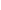 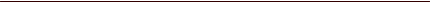 